How to Write a Good Proof:  R. Hammack, Book of Proof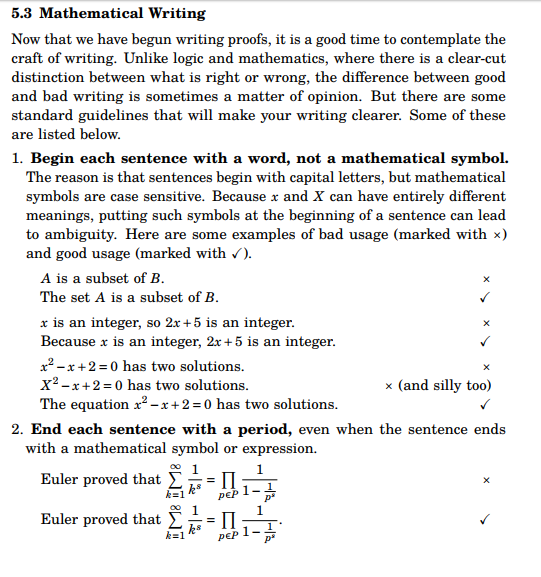 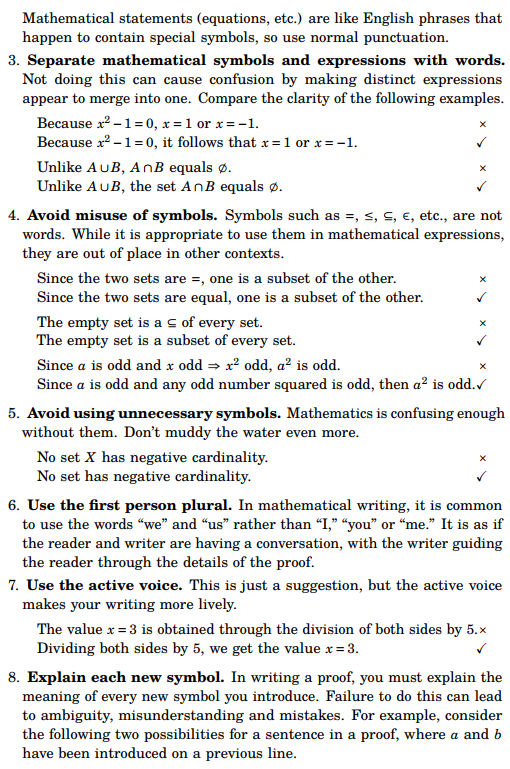 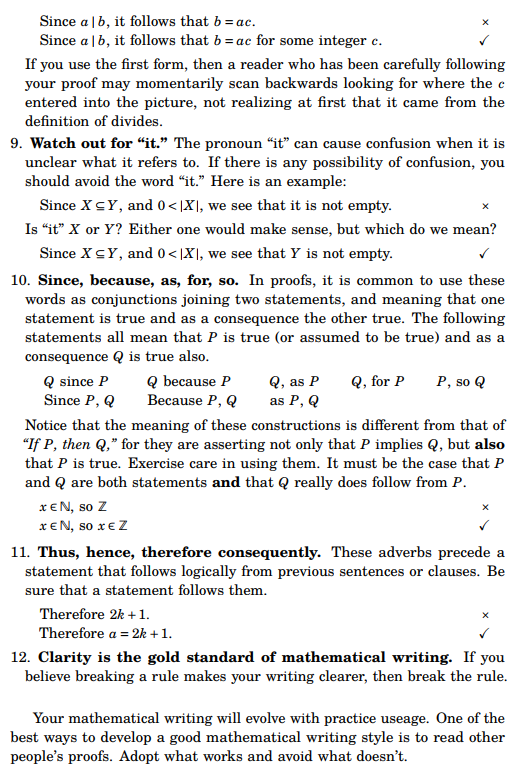 